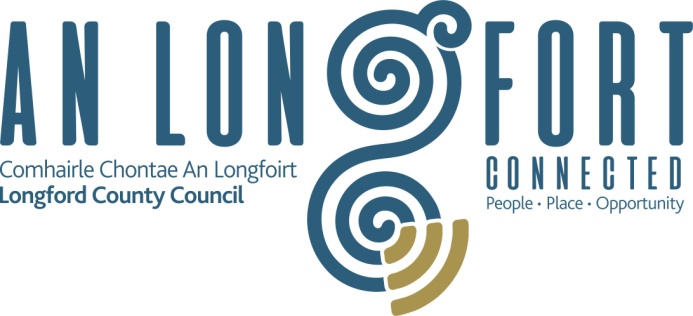 Longford County CouncilSITE NOTICEPlanning and Development Act 2000 (as amended)Part 8 Planning and Development Regulations 2001 (as amended)Notice is hereby given that in accordance with the requirements of the above regulations that Longford County Council proposes to undertake the following works:“Development at The Yard Village Hub, Abbeyshrule, Co. Longford”The development will consist of:Renovation and extension of 2 no. existing vacant single-storey buildings and conversion for use as co-working units. Works to include new window and door openings and rooflights.Renovation of 1 no. existing vacant single-storey building and conversion for use as co-working unit together with public toilets / showers.  Existing lean-to roof to be replaced with new pitched roof. Works to include new window and door openings.Construction of a new single storey building to be used as canoe club storage.New vehicular entrance to the canoe club building accessed from the public road.All ancillary site and landscaping works.Plans and particulars of the proposed development will be available for inspection or purchase at a fee, not exceeding the reasonable cost of making the copy, at the office of Longford County Council, Áras an Chontae, Great Water Street, Longford during official public opening hours, excluding weekends and bank holidays from Friday 13th November up to and including Friday 11th December, 2020.Submissions with respect to the proposed development, dealing with the proper planning and sustainable development of the area, may be made in writing to Longford County Council, headed“Development at The Yard Village Hub, Abbeyshrule, Co. Longford”and addressed to Planning Section, Longford County Council, Áras an Chontae, Great Water Street, Longford to arrive not later than Monday 4th January, 2021 at 4pm.SignedJ. BRANNIGAN,DIRECTOR OF SERVICES.